г. Петропавловск-Камчатский			           « 11 » декабря 2017 годаВ целях уточнения отдельных положений приказа Министерства социального развития и труда Камчатского края от 29.06.2016 № 694-п          «Об утверждении Правил выплаты инвалидам (в том числе детям-инвалидам), имеющим транспортные средства в соответствии с медицинскими показаниями, или их законным представителям компенсации уплаченной ими страховой премии по договору обязательного страхования гражданской ответственности владельцев транспортных средств, проживающим по месту жительства в Камчатском крае»ПРИКАЗЫВАЮ:1. Внести в приложение к приказу Министерства социального развития и труда Камчатского края от 29.06.2016 № 694-п «Об утверждении Правил выплаты инвалидам (в том числе детям-инвалидам), имеющим транспортные средства в соответствии с медицинскими показаниями, или их законным представителям компенсации уплаченной ими страховой премии по договору обязательного страхования гражданской ответственности владельцев транспортных средств, проживающим по месту жительства в Камчатском крае» следующие изменения:1) в пункте 6 части 7 слова «ребёнка-инвалида» заменить словами «ребёнка –инвалида (их законных представителей)»;2) в приложении 1 к Правилам выплаты инвалидам (в том числе детям-инвалидам), имеющим транспортные средства в соответствии с медицинскими показаниями, или их законным представителям компенсации уплаченной ими страховой премии по договору обязательного страхования гражданской ответственности владельцев транспортных средств, проживающим по месту жительства в Камчатском крае:а) пункт 2 части 2 исключить;б) в пункте 4 части 2 слова «ул. Дальневосточная, д. 8» заменить на слова «ул. Савченко, д. 23»;3) приложение 2 к Правилам выплаты инвалидам (в том числе детям-инвалидам), имеющим транспортные средства в соответствии с медицинскими показаниями, или их законным представителям компенсации уплаченной ими страховой премии по договору обязательного страхования гражданской ответственности владельцев транспортных средств, проживающим по месту жительства в Камчатском крае изложить в редакции согласно приложению. 2. Настоящий приказ вступает в силу через 10 дней после дня его официального опубликования.Министр						                                     И.Э. КойровичПриложение к приказу Министерства социального развития и труда Камчатского края от  11.12.2017   №   1361-п1. Форма заявления  на  получение компенсацииРуководителю КГКУ «Камчатский центр по выплате государственных и социальных пособий» (филиала КГКУ)от __________________________________________(фамилия, имя, отчество)____________________________________________,проживающего(ей) по месту жительства по адресу:ул. ___________________________, д. ____, кв. ___,____________________________________________фактически проживающего(ей) по адресу:ул. ___________________________, д. ____, кв. ___,____________________________________________телефон _____________________________________ЗаявлениеВ соответствии с Федеральным законом от 25.04.2002 № 40-ФЗ «Об обязательном страховании гражданской ответственности владельцев транспортных средств» прошу предоставить компенсацию страховых премий по договору обязательного страхования гражданской ответственности владельцев транспортных средств за период с «__» _______________ 201__ года                         по «__» __________ 201__ года.Выплату прошу производить через почтовое отделение № ___________ или кредитное учреждение ____________________________________________ № ________/____________ на лицевой счет № ___________________________.Обязуюсь своевременно, в 10-тидневный срок со дня возникновения случаев, повлекших изменения, сообщить в КГКУ «Центр выплат»: 1) о смене фамилии, имени, отчества;2) иных случаях, влияющих на право получения компенсации страховых премий.Ознакомлен (а), что предоставление заведомо ложных и (или) недостоверных сведений, а равно умолчание о фактах, влекущих прекращение выплаты пособий, компенсаций, субсидий и иных социальных выплат, является уголовно наказуемым деянием, ответственность за которое предусмотрена статьей 159.2 Уголовного кодекса Российской Федерации, либо правонарушением, ответственность за которое наступает по основаниям, предусмотренным статье 7.27 Кодекса Российской Федерации об административных правонарушениях.Ознакомлен (а), что в случае неполучения компенсации страховых премий на почтовом отделении по истечении 6 месяцев, закрытия лицевого счета либо изменений реквизитов лицевого счета в кредитном учреждении предоставление компенсации страховых премий приостанавливается и возобновляется по обращению льготника.Ознакомлен (а), что в случае истечения 6 месяцев со дня приостановления выплаты компенсации страховых премий по причине её неполучения в организации, осуществляющей доставку и выплату пенсий и пособий либо по причине закрытия в кредитном учреждении лицевого счета получателя компенсации страховых премий, на который осуществлялось перечисление денежных средств, предоставление компенсации страховых премий прекращается.Ознакомлен (а), что в случае получения мною излишне выплаченных средств компенсации страховых премий, указанные средства могут быть списаны с моего лицевого счета в кредитном учреждении в случаях, предусмотренных договором с банком (п. 2 ст. 854 ГК РФ).___________________________.                               (подпись)Выражаю согласие на автоматизированную, а также без использования средств автоматизации, обработку и использование предоставленных персональных данных моих и несовершеннолетних членов моей семьи, включая сбор, запись, систематизацию, накопление, хранение, изменение, использование, передачу (предоставление, доступ), а также на истребование в иных учреждениях (организациях) сведений в целях предоставления государственных услуг, предусмотренных законодательством Российской Федерации и Камчатского края.К заявлению прилагаю:«____» __________ 201__ года                       _______________________________                                                                                                                (подпись заявителя/законного представителя)Заявление и документы на ____ листах принял специалист_______________________ (ФИО) ______________________ (подпись)«______» ____________ _201__ года.2. Форма заявления на выплату недополученной суммы компенсацииРуководителю КГКУ «Центр выплат» (филиала)от _________________________________________,проживающего (ей) по месту жительства по адресу:____________________________________________ул. _______________________, д. _____, кв. ______,фактически проживающего (ей) по адресу: ____________________________________________ул. _______________________, д. _____, кв. ______,телефон _____________________________________				ЗаявлениеПрошу выплатить мне недополученные суммы компенсации страховых премий по договору обязательного страхования гражданской ответственности владельцев транспортных средств по льготной категории __________________, подлежавшие выплате _________________________________________________                                                                               (ФИО, получателя мер социальной поддержки), но не полученные им (ей) в связи со смертью «____» _______________ 20___ г. По месту жительства совместно с умершим на дату его смерти проживали:Денежные выплаты прошу выплатить через почтовое отделение (кредитное учреждение) № ______________ на лицевой счет №__________________________________.Правильность сообщаемых сведений подтверждаю. Ознакомлен (а), что предоставление заведомо ложных и (или) недостоверных сведений является уголовно наказуемым деянием, ответственность за которое предусмотрена статьей 159.2 Уголовного кодекса Российской Федерации, либо правонарушением, ответственность за которое наступает по основаниям, предусмотренным статье 7.27 Кодекса Российской Федерации об административных правонарушениях.Выражаю свое согласие на обработку и использование предоставленных мной персональных данных, а также на истребование в иных учреждениях, организациях сведений в целях предоставления мне государственных услуг по предоставлению мер социальной поддержки, предусмотренных законодательством Российской Федерации и Камчатского края.Прилагаю следующие документы и необходимые копии к ним:«___» __________ 201__ года                          _______________________________                                                                                                               (подпись заявителя/законного представителя)Заявление и документы на ____ листах принял специалист____________________________ (подпись)«______» ____________ _201__ года.».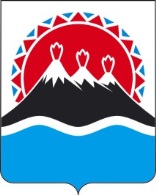 МИНИСТЕРСТВО СОЦИАЛЬНОГО РАЗВИТИЯ  И ТРУДАКАМЧАТСКОГО КРАЯПРИКАЗ №   1361-пО внесении изменений в приложение к приказу Министерства социального развития и труда Камчатского края от 29.06.2016 № 694-п «Об утверждении Правил выплаты инвалидам (в том числе детям-инвалидам), имеющим транспортные средства в соответствии с медицинскими показаниями, или их законным представителям компенсации уплаченной ими страховой премии по договору обязательного страхования гражданской ответственности владельцев транспортных средств, проживающим по месту жительства в Камчатском крае»«Приложение № 2 к Правилам выплаты инвалидам (в том числе детям-инвалидам), имеющим транспортные средства в соответствии с медицинскими показаниями, или их законным представителям компенсации уплаченной ими страховой премии по договору обязательного страхования гражданской ответственности владельцев транспортных средств, проживающим по месту жительства в Камчатском крае1. Копию паспорта гражданина Российской Федерации (свидетельства о рождении – на ребенка, не достигшего 14 лет)2. Копию справки, подтверждающей факт установления инвалидности3. Копию выписки из акта освидетельствования врачебно-трудовой экспертной комиссии (медико-социальной экспертной комиссии) по определению медицинских показаний на обеспечение транспортными средствами с ручным управлением (копию индивидуальной программы реабилитации инвалида)4. Копию страхового полиса обязательного страхования гражданской ответственности владельца транспортного средства5. Копию квитанции об уплате страховой премии по договору обязательного страхования гражданской ответственности владельца транспортного средства6. Копию паспорта транспортного средства, выписанного на имя инвалида или ребёнка – инвалида (их законных представителей)7. Копии документов, удостоверяющих личность и полномочия представителя (в случае, если заявление подается представителем гражданина)8. Копии документов, подтверждающих смену фамилии (имени, отчества) (свидетельство о перемене имени (в случае смены фамилии, имени, отчества)Фамилия, имя, отчествоСтепень родства по отношению к умершему1.2.1. Копию паспорта гражданина Российской Федерации 2. Копию свидетельства о смерти3. Копию документа, подтверждающего степень родства по отношению к умершему (свидетельство о рождении, свидетельство о браке и т.д.)4. Отказ остальных членов семьи, совместно проживавших с умершим на дату его смерти, от получения компенсации страховых премий по договору обязательного страхования гражданской ответственности владельцев транспортных средств в пользу заявителя5. Свидетельство о праве на наследование (при наличии)